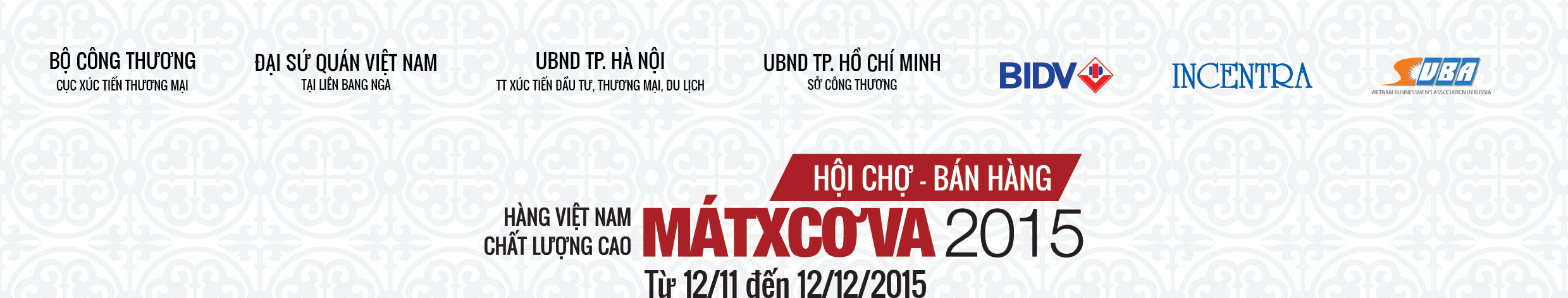 MỘT SỐ THÔNG TIN VỀ CHI PHÍTHAM GIA HỘI CHỢ VÀ VẬN CHUYỂN HÀNG HOÁ TỚI NGA1. Chương trình miễn, giảm chi phí cho doanh nghiệp tham gia hội chợ:-   Miễn phí 100% tiền thuê mặt bằng, không bao gồm phí   dịch vụ 8,3 usd/m2/tháng)-   Giảm 50% tiền vé máy bay khứ hồi dành cho 02 người / doanh ngiệp của Hãng Hàng không quốc gia (Vietnam Airlines) ở 2 chặng: Hà Nội - Mátxcơva và TP.Hồ Chí Minh - Mátxcơva .-   Giảm 50 % / căn hộ cho nhân sự của doanh nghiệp tham gia hội chợ tại Khu Căn hộ - Khách sạn thuộc Tổ hợp đa chức năng Hà Nội – Mátxcơva-   Toàn bộ chương trình khảo sát thị trường theo lịch trình Hội chợ-   Công tác truyền thông, quảng cáo nhằm thu hút khách tham quan, mua hàng đến Hội chợ bằng trên các phương tiện truyền thông đại chúng của LB Nga và Việt Nam.-    Ban tổ chức hội chợ hỗ trợ chi phí dựng vách ngăn, doanh nghiệp chịu 300 USD chi phí các thiết bị còn lại trong gian hàng bao gồm: vách ngăn, biển tên, 01 đèn, 01 bàn, 02 ghế, 01 thùng đựng rác, 01 ổ điện.     2.  Chương trình hỗ trợ cho doanh nghiệp tham gia hội chợ (doanh nghiệp tự chi trả chi phí).-   Hỗ trợ làm giấy mời, visa nhập cảnh vào Nga.-   Tư vấn/ tìm nhà cung cấp/ thi công cho doanh nghiệp đối với các yêu cầu hoàn thiện   gian hàng (giá, kệ, các yêu cầu trang trí đặc biệt) theo nhu cầu của doanh nghiệp.-   Hỗ trợ tìm chỗ ăn nghỉ, đi lại, tham quan (nếu doanh nghiệp không sử dụng các dịch vụ của Tổ hợp đa chức năng Hà Nội – Mátxcơva), dịch vụ vận chuyển hàng hóa, kho bãi, thủ tục hải quan cho hàng hóa nhập cảnh vào Mátxcơva để tham dự hội chợ. -   Các thủ tục pháp lý liên quan đến hoạt động bán lẻ, tuyển dụng nhân sự … phục vụ doanh nghiệp trong thời gian diễn ra Hội chợ.     3.  Kế hoạch đối với hàng hóa của doanh nghiệp tham gia hội chợ:-   Đối với hàng hóa bán tại hội chợ: Incentra sẽ nhận hàng tại Việt Nam (Hà Nội và TP.Hồ Chí Minh), làm thủ tục hải quan và nhập khẩu vào Nga thông qua công ty Viethouse trực thuộc Incentra. Doanh nghiệp tự chi trả thuế, chi phí vận chuyển. Doanh nghiệp bán hàng tại hội chợ với thương hiệu và bảng biển tên của chính doanh nghiệp.i-   Đối với hàng hóa còn tồn đọng sau khi hội chợ kết thúc: doanh nghiệp có thể tiếp tục tự bán hàng hoặc ký gửi qua siêu thị Viethouse của Incentra.     Một số trả lời của Công ty vận tải T&M Trans (Cty trực thuộc tập đoàn Eurowindow Holding) về việc vận chuyển hàng hóa đi LB Nga:Hàng nhập khẩu đường biển vào LB Nga được vận chuyển qua 2 cảng chính: Saint Peterburg  (SPB) và Vladivostok (VLA). Công ty Incentra ưu tiên con đường thông qua cảng Vladivostok vì công ty có đối tác tại cảng này, có thể chủ động trong việc giải quyết các công việc liên quan đến nhập khẩu vận chuyển. Nếu khách hàng muốn vận chuyển qua cảng SPB, công ty vẫn có thể hỗ trợ thông qua mạng lưới các nhà trung gian của mình tại cảng này.Incentra hỗ trợ Doanh nghiệp với các mặt hàng nhập khẩu với mục đích thương mại, không  thực hiện với các mặt hàng tạm nhập-tái xuất, do hiện Việt Nam không có trong danh sách các nước tham gia hệ thống Carnet ATA để có thể làm tạm nhập-tái xuất vào lãnh thỗ Nga, và việc thực hiện tạm nhập tái xuất không qua hệ thống Carnet ATA  vào lãnh thỗ Nga và Liên minh thuế quan rất phức tạp, đòi hỏi việc nhận diện từng đơn vị mặt hàng.Cách tính chi phí vận tải, hải quan ở đây chỉ mang tính tương đối và tham khảo, khi có được thông tin hàng hóa cụ thể (chủng loại, số lượng, quy cách đóng gói, khối lượng net-gross..) Incentra sẽ có con số chính xác cho từng lô hàng.Trả lời các câu hỏi:Thời gian hàng nguyên container đi từ cảng biển TPHCM/Hải Phòng sang đến MOSCOW: Qua cảng SPB: 40-45 ngàyQua cảng Vladivostok: 35-40 ngàyVới hàng không nguyên cont, công ty Incentra có thể trợ giúp bằng cách tập kết hàng của các công ty tham gia triển lãm tại cơ sở ở TP HCM, Hà Nội rồi đứng ra gửi nguyên container, khi đó thời gian hàng đi từ Việt Nam-Moscow sẽ dài hơn tùy vào quá trình thu gom. 2) Chi phí vận tải cho hàng nguyên cont, hàng dời từ TP. HCM hay Hà Nội tới Tổ hợp đa chức năng Mátxcơva Incentra (theo dạng dor to dor)*Lưu ý: Cước vận tải từ HCM và Hải Phòng tới các cảng quốc tế khác là như nhau, nên tại đây chỉ hiển thị một con số.                  Qua dịch vụ trọn của của Fesco (Nga):                 Qua dịch vụ đường biển của Huyndai, sau đó qua dịch vụ đường sắt của Fesco Qua cảng Saint Peterburg vào Moscow:Đối với hàng không nguyên công không thể tính chính xác chi phí cho 1 khối hay một tấn hàng, chỉ có thể ước chừng tương đối dựa vào thể tích có ích của từng loại container: Container 20’ và 40’ thường đều có tải trọng tối đa là 25-26 tấn hàng hóa (chưa kể trọng lượng vỏ cont). Tùy theo mặt hàng, cont 20’có thể chất khoảng 27-28 m3, cont 40’HC có thể chất 58-60 m3 hàng.Giá thuế nhập khẩu với một số loại hàng hóa vào Nga: Để xác định chi phí hải quan với hàng hóa vào Nga, ngoài thuế tính theo phần trăm (hoặc theo đơn vị hàng), hải quan Nga còn căn cứ vào mức áp giá tham chiếu tối thiểu tính bằng USD/kg đối với từng loại mã hải quan. Giá trị dùng để tính thuế dựa trên giá trị lô hàng, nhưng không được dưới mức giá tham chiếu: khi giá trị trên Invoice của lô hàng thấp hơn mức giá tham chiếu áp thuế, thì giá trị dùng để tính thuế sẽ là giá tham chiếu tính bằng USD/kg.Bởi vậy nếu không nắm được khối lượng (Netweight) của lô hàng thì không thể tính được mức chi phí hải quan tối thiểu với lô hàng ấy (Phí hải quan thông thường gồm thuế nhập khẩu+Thuế VAT). Để giúp đỡ quý vị có được thông tin tương đối với mức chi phí hải quan cho các mặt hàng vào LB Nga, chúng tôi đã lập bảng chi phí hải quan tính theo kg với các mã hàng phổ biến dựa trên mức áp thuế tối thiểu của hải quan Nga đối với hàng hóa thuộc mã hải quan đó.Lưu ý với phần chi phí hải quan:Nếu trong container có nhiều mặt hàng thì chi phí hải quan sẽ được tính bằng tổng các chi phí hải quan tính theo khối lượng netweight của từng mặt hàng thành phần. -   Chi phí hải quan ở đây là chi phí tối thiểu theo cách tính áp thuế của hải quan Nga, công ty chúng tôi sẽ giúp đỡ để hàng hóa của quý vị được tính theo mức tối thiểu này.-   Với các loại giày dép, thuế nhập khẩu tính theo đôi còn thuế VAT tính theo mức áp giá nên chúng tôi chỉ có thể tính tổng chi phí hải quan khi có đủ thông tin cho từng lô hàng.-    Ngoài chi phí vận tải và hải quan chính trên, có thể phát sinh một số phụ phí, ví dụ trong trường hợp container bị chỉ định kiểm hóa hoặc soi-    Đối với hàng hóa không nguyên công, mức chi phí hải quan cũng được tính theo kg như hàng nguyên công, tuy vậy mức chi phí vận tải sẽ cao hơn.  3) Chi phí cho nhân sự tham gia hội chợ:-    Vé máy bay:+   VietNam Airlines:  Khoảng 760 usd/vé khứ hồi hãng hàng không Việt Nam (giảm giá 50% cho 2 người/doanh nghiệp)+   Airflot: khoảng 880 usd/vé khứ hồi-    Giấy mời + Visa: Khoảng 240 USD/ người-    Lưu trú: (1 tháng )+   Incentra hiện có các căn hộ apartment dành cho nhân sự tham gia hội chợ, nằm ở Khu Căn hộ - Khách sạn thuộc tổ hợp, cách trung tâm thương mại (nơi tổ chức hội chợ) khoảng 100m. Phí thuê cụ thể như sau:-   Ăn uống:+  Hiện Tổ hợp Hà Nội – Mátxcơva có 1 nhà hàng với sức chứa 500 người mang tên Vietsoul nằm tại tầng 2 của Khu Căn hộ - Khách sạn và 1 cantin bán đồ ăn nhẹ (hủ tiếu, xôi, nem rán, phở, bánh mỳ …) tại tầng 3 Khu Căn hộ - Khách sạn. Ngoài ra, khách có thể mau thực phẩm để tự nấu ăn tại Siêu thị Magnhit (tầng -1 Khu Trung tâm thương mại là nơi tổ chức hội chợ)+ Chi phí theo tính toán trung bình tại 2 địa điểm trên:03 bữa/ngày/người = 30usd tại nhà hàng Viet Soul03 bữa/ngày/người = 10usd tự mua thực phẩm và nấu ăn tại căn hộ+ Tại các nơi khác trong thành phố: tùy theo nhu cầu của khách hàng-   Đi lại:+ Có 2 cách để di chuyển từ Tổ hợp Hà Nội – Mátxcơva đi các nơi trong thành phố”Di chuyển bằng xe thuê: xe 8 chỗ: 80 USD/6h (thuê tối thiểu 6h/ngày)xe 10 chỗ: 90 USD/6hxe 28 chỗ: 150 USD/6hxe 50 chỗ ngồi: 180 USD/6hDi chuyển bằng phương tiện công cộng:10 phút/chuyến xe bus xuất phát từ cửa trung tâm thương mại (nơi tổ chức hội chợ) đến bến tàu điện ngầm Vedenkha để đi đến các địa điểm khác trong thành phố.Chi phí qua dịch vụ Fesco (Nga)Giá trị (USD)Giá trị (USD)Chi phí qua dịch vụ Fesco (Nga)20'40'Tổng cước vận tải36255150Chi phí qua Hyundai- FescoGiá trị (USD)Giá trị (USD)Chi phí qua Hyundai- Fesco20'40'Tổng cước vận tải40505450Chi phí40'40'40'20'20'20'Chi phíHuyndaiCoscoFescoHuyndaiCoscoFescoTổng cước vận tải4500$3600$4850$3425$2750$3400$Loại căn hộDiện tíchMô tảGiá thuê(USD/ngày)Ghi chúCăn hộ studio39 m2+ Phòng khách, phòng ngủ, bếp liên thông + 1 phòng vệ sinh+ 1 giường đôi+ 1 tủ treo quần áo+ 2 tủ kê đầu giường+ 1 bàn làm việc (2 ghế)+ 1 bàn trang điểm+ Bộ sofa cùng bàn+ 1 bàn ăn và 4 ghế+ Bếp điện, tủ bếp, tủ lạnh, tivi, điện thoại bàn,+ Hệ thống lò sưởi+ Wifi tốc độ cao   40Đã giảm giá 50%Căn hộ 2 buồng loại 145m2+ 1 phòng ngủ, 1 phòng khách liên thông phòng bếp, 1 phòng vệ sinh+ 1 giường đôi+ Các thiết bị khác: giống phòng studio35+ Đã giảm giá 50%+ Ở được tối đa 2 ngườiCăn hộ 2 buồng loại 245m2+ 1 phòng ngủ, 1 phòng khách liên thông phòng bếp, 1 phòng vệ sinh+ 2 giường đơn+ Các thiết bị khác: giống phòng studio35+ Đã giảm giá 50%+ Ở được tối đa 2 ngườiCăn hộ 3 buồng80m2+ 2 phòng ngủ, + 1 phòng khách liên thông phòng bếp, 1 phòng vệ sinh+ 4 giường đơn cho 2 phòng ngủ+ Các thiết bị khác: giống phòng studio60+ Đã giảm giá 50 %+ Ở được tối đa 5 ngườiCăn hộ 4 buồng120m2+ 3 phòng ngủ+ 1 phòng khách liên thông phòng bếp, 1 phòng vệ sinh+ 4 giường đơn cho 2 phòng ngủ+ Các thiết bị khác: giống phòng studio110+ Đã giảm giá 50 %+ Ở được tối đa 7 người 